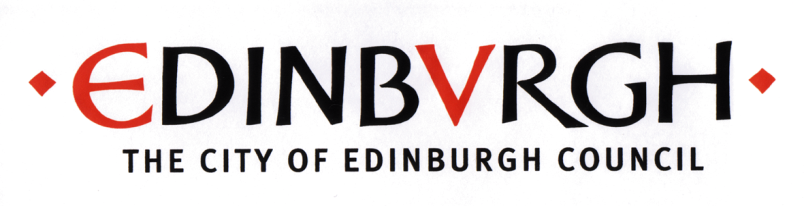 Local Area Co-ordination Referral FormClient DetailsReferralFor Office Use:Referral Actioned:		Yes 			       NoIf ‘ No’ give reason ……………………………………………………………………………………….Advice/Signposting          Yes 	                No Comment            ..........................................................................................................Professional/Organisation InvolvementReason for referralHow did you hear about Local area Co-ordination? ………………………………………….…………………………………………………………………………………………………………..I confirm I have the individuals/family’s consent for this referralSignature of Referrer: ……………………………..  Date: …………………….  Name: ………………………………….  Date of Birth: ……………………. Age: ……….  Address:…………………………………………………………………………………………   …………………………………………………………………………………………………….  Tel/Mobile No:………………………………..    Male                      Female   Referrer/Contact Person: ……………………………………………………………………..  Referrer/Contact Tel no: ……………………………………………………………………….  Relationship to individual: ……………………………………………………………………  Address of Contact person: ………………………………………………………………….   (If different to individual)                                                            …………………………………………………………………                                                                                      Self-referral                                Carer                          Organisation/service                       Other ………………………………………………………………………………………………..            Please list any other involvement and hours of support you currently receive (eg. community nurse/ social worker/ support organisation  etc):…………………………………………………………………………………………………………….…………………………………………………………………………………………………………….…………………………………………………………………………………………………………….AIS My Steps to Support     Yes                          NoBrief description of the goals you would like to work towards (eg. travel training, community connections, volunteering, college, health improvement  etc)………………………………………………………………………………………………………….………………………………………………………………………………………………………….………………………………………………………………………………………………………….………………………………………………………………………………………………………….………………………………………………………………………………………………………….………………………………………………………………………………………………………….………………………………………………………………………………………………………….